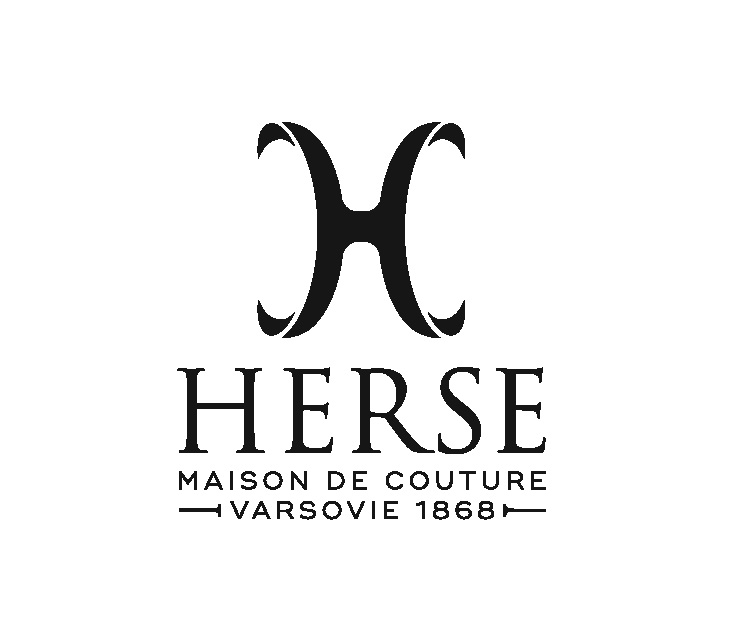 INFORMACJA PRASOWA Warszawa, 24 maja 2024HERSE w sercu Warszawy: moda, która bije tętnem miasta. Kolekcja Wiosna/Lato 2024.Marka HERSE, wierna swoim korzeniom i tradycjom, przenosi nas w magiczny świat Warszawy. W najnowszej kolekcji, nie tylko celebruje swoją historię i dziedzictwo, ale sięga te po nowoczesną perspektywę. Tworzy tym samym niejako klamrę obejmującą „HERSE z wczoraj” oraz „HERSE z dziś”.Kampania reklamowaWspółpraca z hiszpańskim fotografem mody - Francisco González Calderónem pozwoliła HERSE spojrzeć na Warszawę z dystansu, oczami artysty z innego kraju. Jego perspektywa pozbawiona świadomości lokalnych kontekstów kulturowych oraz wrażliwość na detale, umożliwiły uchwycenie unikalnego charakteru miasta oraz wprowadzenie świeżego, międzynarodowego spojrzenia na dziedzictwo i kulturę Warszawy.Najnowsza kampania reklamowa kolekcji Wiosna/Lato 2024 to nostalgiczny powrót do przeszłości i czasów, kiedy wysyłanie pocztówek było popularnym sposobem dzielenia się wrażeniami z podróży. Centralnym motywem jest romantyczna wizja Warszawy, przenosząca nas w magiczną podróż ulicami miasta. Jej bohaterowie, niczym turyści odwiedzają kolejne malownicze miejsca. Ubrania doskonale współgrają z atmosferą otaczających ich przestrzeni, dodając stylu i elegancji romantycznemu krajobrazowi."Warszawska Pocztówka" to również ukłon w stronę osób na całym świecie, które do tej pory nie miały okazji poznać uroku i piękna Warszawy i stanowi swego rodzaju zaproszenie do fascynującej podróży. Co czeka na odkrycie? Kultura, estetyka, doświadczenia i historia, które może zaoferować tylko Warszawa.Kolekcja Wiosna/Lato 2024Kolekcja została zaprojektowana tak, by jak najlepiej oddać ducha miasta oraz ukazać złożoność polskiej natury. Stonowane elementy przeplatają się więc z wyrazistymi wzorami oraz paletą barw, która przywodzi na myśl pełne kwiatów, wiosenne parki i ogrody. Tło dla nich stanowią ikoniczne elementy architektury Warszawy, ukazujące jej bogactwo i różnorodność. Codzienność przeplata się tutaj ze światem marzeń, współczesność ze złożoną historią.- W najnowszej kolekcji HERSE odnaleźć można elementy inspirowane zarówno lokalnymi tradycjami, jak i nowatorskimi trendami, które z niewymuszoną lekkością przeplatają ze sobą „to co było” z „tym co jest”. Wyszukane tkaniny, klasyczne wzornictwo i nowoczesne akcenty sprawiają, że ubrania są zarówno eleganckie, jak i uniwersalne, przemawiając do szerokiego grona odbiorców na całym świecie. Ta eksploracja uniwersalnych wartości i estetyki podkreśla również międzynarodowe aspiracje marki, która głęboko wierzy w to, że polski rodowód to powód do dumy - mówi Paweł Bober, prezes zarządu HERSE.Każdy z elementów przygotowanych z myślą o kolekcji Wiosna/Lato 2024 odzwierciedla unikalny charakter i wartości marki, oferując klientom różnorodne opcje wyboru. Spełnia codzienne potrzeby i dostarcza najwyższą jakość. Każdy z elementów kolekcji jest wyjątkowy i reprezentuje wartości marki HERSE.*** CreditsFotograf: Francisco González CalderónemModele: Wiktoria Wanda Zielińska, Maciej Zieliński, Conrado Moreno SzypowskiAby uzyskać więcej informacji, prosimy o kontakt:Edyta Bach, T. 501232302, pr@herse.comAgnieszka Prokopowicz, T. 510092422, pr@herse.com